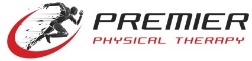 Confidential Patient Information(Please Fill Out Completely)Full Name:______________________________________________________	Preferred Name:__________		First		M.I.		LastAddress:__________________________________________________________________________________		Street   						City  			State		Zip CodeD.O.B.:_____/_____/_____	Age:_______	Sex: Male	 Female	Marital Status:	 M  S  D WHome Phone:__________________	Cell Phone:__________________	Work Phone:__________________                         Primary/Secondary/Tertiary		       Primary/Secondary/Tertiary	                        Primary/Secondary/TertiaryEmail Address:__________________________________________________________________________Emergency Contact: Name:________________________	Relation:________	Phone:__________________Employment Status:	 Student  Working  Retired  Homemaker  UnemployedEmployer:_______________________________________	Type of Work:______________________________			*Required for L&I claimsInjury/Onset of Pain InformationDate of Injury/Onset:_____/_____/_____	Date of Surgery:_____/_____/_____	Job Related?  Y   N*Mandatory to trigger insurance coverage						Auto Accident?   Y   NIf yes, is an attorney involved?  Y  N	Name & Phone:_________________________________________Injured Region(s) of Body:____________________________________________________________________Referring Physician:_________________________	Primary Care Physician:____________________________Are you aware of your diagnosis and prognosis as explained by your doctor?:	 Y  NWhom may we thank for this referral?:__________________________________________________________  Relation: Please circle all that apply:	Doctor	Friend	Family	Google	BingAppointment Reminders(Please Choose Only One)How would you like your reminders?		 Email	 Phone	 Text Message	 NoneIf you have checked Text Message, who is your Cell Phone Provider?:___________________________________________________Patient (or Parent/Guardian if under 18 years old)Signature:____________________________________________________________Date:_____/_____/____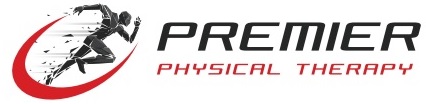 Disclosure of Medical Records & Information Privacy StatementRedmond Physical Therapy Inc. (Premier PT) will use and disclose your personal health information to treat you, to receive payment for the care we provide, and for other health care operations. A detailed NOTICE OF PRIVACY PRACTICES is available at our facility, on our website, and is available for distribution upon request. The terms of this notice may change with time. The undersigned acknowledges receipt of this information, and authorizes Premier PT to release copies of the physical therapy record and billing statements to the patients’ insurance company for the purpose of billing for services rendered. The undersigned also allows us to communicate with them via email, regarding this personal health information and billing.Financial LiabilityAs a courtesy, Premier PT will verify your insurance coverage and bill your insurance carrier, however you are ultimately responsible for payment for the services you receive. Your health insurance plan is a contract between you and the insurance company - Premier PT is not party to the contract. It is your responsibility to confirm benefits with your insurance company prior to the first physical therapy appointment. If your insurance company remits only a percentage of the total balance due, you will be responsible for the remainder of the balance. Co-Pays are always due at the time of service as described in your insurance policy. Statements for any balance owed are mailed out monthly. Balances unpaid after 60 days must have payment arrangements with our clinic, and any amount unpaid after 91 days may be turned over to our collections agency. Checks returned with non-sufficient funds will be charged a $25.00 fee. Cancellation/ No-Show PolicyAll appointments scheduled represent time set aside specifically for you, therefore arriving more than 15 minutes late may be considered a no-show at the therapist’s discretion. If you no-show you are required to confirm future appointments, otherwise they may be cancelled.  All cancellations with less than 24 hour notice and all no-show appointments will be charged a fee of $50.00. This fee is not payable by your insurance and is due before (or at the time of) your next physical therapy visit. Cancellations due to illness or family emergency are excluded from this policy, however notification is required. Note that for worker’s compensation claims, we may be obligated to report missed appointments to your adjuster / insurer.---------------------------------------------------------------------I understand and agree to the sections described above: Disclosure of Medical Records & Information Privacy Statement, Financial Liability, and Cancellation/No-Show Policy. I also give my consent for Redmond Physical Therapy Inc. to furnish rehabilitation services considered necessary and proper in the treatment of my physical condition.  Signature of Patient (or Parent/Guardian if under 18 years old)  _______________________________________________________________Date:  ___/___/___ History of Present Condition  Function & Symptom QuestionnaireAre your symptoms:		 improving		 becoming worse		 staying the samePlease circle or mark painful or injured areas:Visual Analogue ScalePlease indicate the average intensity of your symptoms: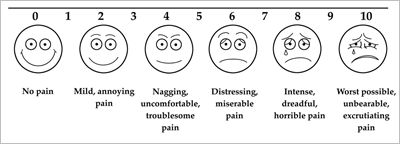 ExerciseWhat is your activity/exercise level? How many days per week do you perform physical activity? Describe: ________________________________________________________________________________________SymptomsWhat aggravates your symptoms? sitting			 standing lying down			 bending forward walking/running		 sleeping up/down stairs		 coughing/sneezing reaching overhead	 turning/twisting  lifting objects	 sustained movement playing a sport		 stress repetitive activities	 other: __________Does anything relieve your symptoms? Please explain:________________________________________________________________________________________________________________________________________________________________________________MedicationsPlease list any current medications, including over the counter and supplements: __________________________________________________________________________________________________________________________________________________________________________________________________________________________________________________Height ___________   Weight ____________Past and Current Treatments/TestsRegion of the body and date Physical Therapy	__________________________ Massage Therapy	__________________________ Chiropractic Care	__________________________ Home Health Care	__________________________ Emergency Room Care	____________________ Hospitalization	__________________________ Ergonomics Evaluation	____________________ Acupuncture	__________________________ CT Scan	________________________________ MRI	________________________________ Bone Scan	________________________________ X-Rays	________________________________ Medication/Injection	____________________ Other	________________________________History of Present Condition Continued… Medical History Asthma			 Bronchitis			 Emphysema		 Shortness of breath	 Lung problems		 Cardiovascular disease	 Blood clot/Embolism	 Varicose veins 		 Chest pain/Angina		 Pacemaker			 High blood pressure	 Heart attack		 Stroke			 Seizures/Epilepsy		 Weight loss (significant)	 Fatigue			 Weakness			 Loss of balance/falls	 Dizziness/Fainting		 Visual difficulties		 Hearing difficulties	 Headaches/Migraines	 Nausea/Vomiting		 Neurological deficits	 Sleep difficulties		 Depression Eating disorders Chemical dependency Pregnant (current/post-partum) Bowel/Bladder issues Thyroid disease Goiter Diabetes Anemia Hypoglycemia Infectious disease Kidney problems Liver problems Hernia Cancer Joint injury: ________________ Chronic pain Fibromyalgia Gout Arthritis Osteoporosis Broken bones/fractures Pain with sneezing Allergies: latex/adhesives/lotions Sensitivity to heat/ice Other: ____________________SurgeryPlease list any previous surgeries (e.g. metal implants, joint replacements, heart surgeries, etc.): _________________________________________________________________________________________________________________________________________________________________________________________________________________________________________________________________________________________ExpectationsWhat are your rehabilitation expectations and goals in this program other than pain reduction? __________________________________________________________________________________________________________________________________________________________________________________________________________________________________________________________________________________________OtherPlease list any other information that you believe would assist the therapist in your care: ____________________________________________________________________________________________________________________________________________________________________________________________________________________________________________________________________________________________________________I, the undersigned, certify that the above information described in History of Present Condition is true to the best of my knowledge.Signature of Patient (or Parent/Guardian if under 18 years old)__________________________________________________________________________Date:  ___/___/___